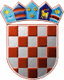 REPUBLIKA HRVATSKAŽUPANIJSKO IZBORNO POVJERENSTVOZAGREBAČKE ŽUPANIJEKLASA: 013-01/17-01/25URBROJ: 238/1-01-17-01Zagreb, 22. svibnja 2017.        Na osnovi članaka 101. i 102. stavka 1. Zakona o lokalnim izborima ("Narodne novine", broj 144/12 i 121/16, u daljnjem tekstu: Zakon) nakon provedenih lokalnih izbora 21. svibnja 2017., Županijsko izborno povjerenstvo Zagrebačke županije utvrdilo je i objavljujeREZULTATE IZBORA ZA ŽUPANA ZAGREBAČKE ŽUPANIJEZamjenica kandidata: NADICA ŽUŽAKZamjenik kandidata: HRVOJE FRANKIĆHRVATSKA SELJAČKA STRANKA - HSSSOCIJALDEMOKRATSKA PARTIJA HRVATSKE - SDPHRVATSKA NARODNA STRANKA - LIBERALNI DEMOKRATI - HNSHRVATSKI LABURISTI - STRANKA RADA - LABURISTIZamjenik kandidata: STJEPAN ZAGORACZamjenik kandidata: VIKTOR ROMANČUKHRVATSKA DEMOKRATSKA ZAJEDNICA - HDZHRVATSKA STRANKA UMIROVLJENIKA - HSUHRVATSKA SOCIJALNO - LIBERALNA STRANKA - HSLSZamjenik kandidatkinje: IVAN BEKAVACZamjenica kandidatkinje: MIRTA KOVAČEVIĆMOST NEZAVISNIH LISTA - MOSTZamjenik kandidata: JOSIP DRŽAIĆZamjenica kandidata: ANITA SUŠAC"BANDIĆ MILAN 365 - STRANKA RADA I SOLIDARNOSTI" - "STRANKA RADA I SOLIDARNOSTI"HRVATSKA SELJAČKA STRANKA BRAĆE RADIĆ - HSS BRAĆE RADIĆza župana Zagrebačke županije izabran jemr. sc. STJEPAN KOŽIĆa za zamjenike župana izabrani suNADICA ŽUŽAKHRVOJE FRANKIĆPREDSJEDNICAŽUPANIJSKOG IZBORNOG POVJERENSTVAZAGREBAČKE ŽUPANIJEŽELJKA BREGEŠ______________________________I.Od ukupno 272.675 birača upisanih u popis birača, glasovalo je 121.949 birača, odnosno 44,72%, od čega je prema glasačkim listićima glasovalo 121.905 birača, odnosno 44,71%. Važećih listića bilo je 116.806, odnosno 95,82%. Nevažećih je bilo 5.099 listića, odnosno 4,18%.Od ukupno 272.675 birača upisanih u popis birača, glasovalo je 121.949 birača, odnosno 44,72%, od čega je prema glasačkim listićima glasovalo 121.905 birača, odnosno 44,71%. Važećih listića bilo je 116.806, odnosno 95,82%. Nevažećih je bilo 5.099 listića, odnosno 4,18%.II.Kandidatkinje/kandidati dobili su sljedeći broj glasova:1.Kandidat: mr. sc. STJEPAN KOŽIĆ61.221glasova50,20%2.Kandidat: VLADIMIR BREGOVIĆ32.818glasova26,91%3.Kandidatkinja: GORDANA BRCKOVIĆ14.655glasova12,02%4.Kandidat: ZVONKO KUNIĆ, dipl. oec.8.112glasova6,65%III.Na osnovi članka 94. stavka 1. i 2. Zakona,